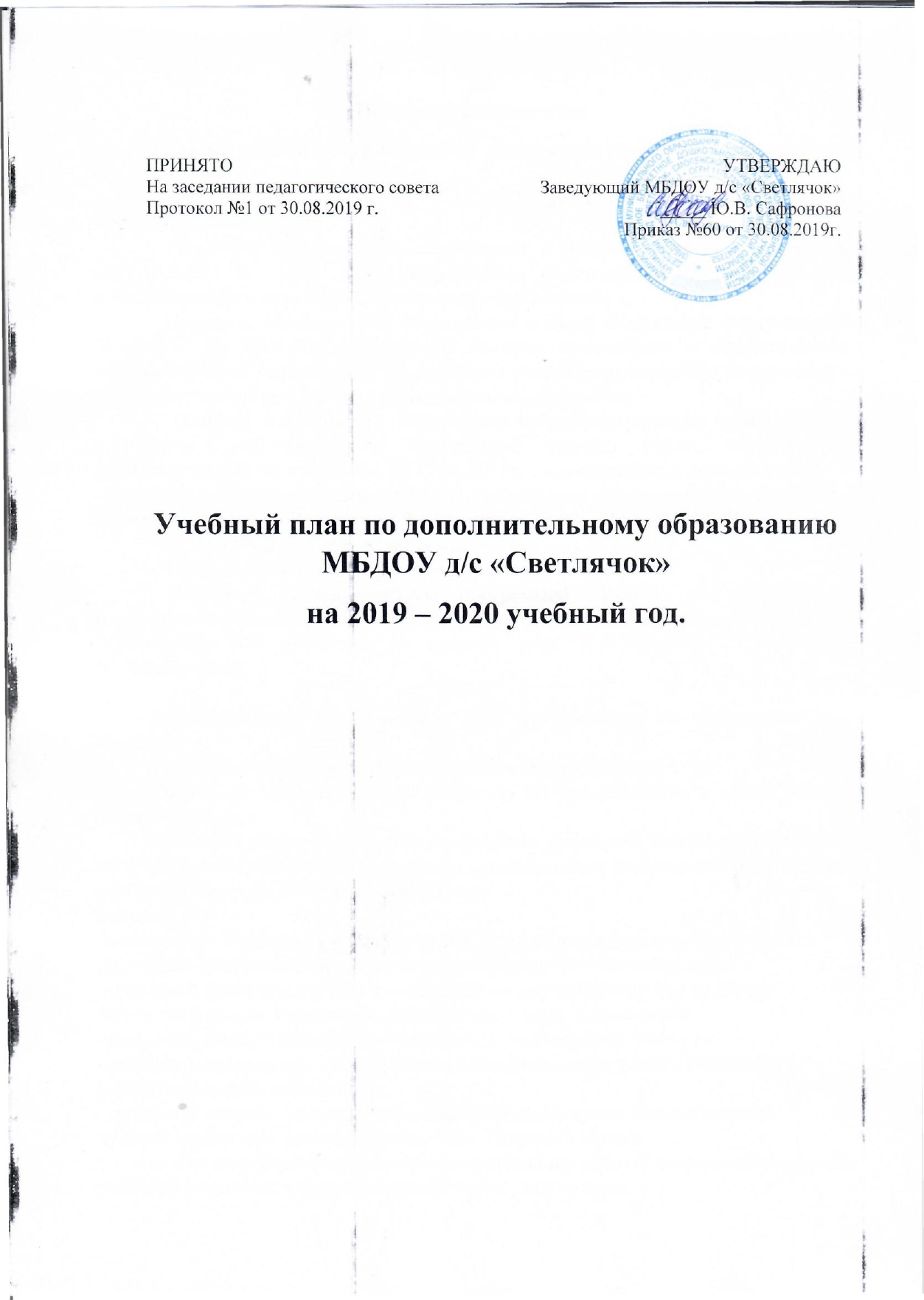 Пояснительная запискаУчебный план по дополнительному образованию разработан в соответствии с:- Федеральным законом от 29.12.2012г. № 273-ФЗ «Об образовании в Российской Федерации»;- Приказом Министерства образования и науки Российской Федерации от17.10.2013 № 1155 «Об утверждении федерального государственного образовательного стандарта дошкольного образования»;- Приказом Министерства образования и науки Российской Федерации от 30.08.2013 № 1014 «Об утверждении порядка организации и осуществления образовательной деятельности по основным общеобразовательным программам - образовательным программам дошкольного образования»;- СанПиН 2.4.1.3049-13 «Санитарно-эпидемиологические требования к устройству, содержанию и организации режима работы дошкольных образовательных учреждений», от 13.05.2013г. с изменениями и дополнениями;- Письмом «Комментарии к ФГОС дошкольного образования» Министерства образования и науки Российской Федерации от 28.02.2014 г. № 08-249;- Уставом МБДОУ д/с «Светлячок»; - ФГОС дошкольного образования;- Основной образовательной программой МБДОУ д/с «Светлячок», разработанной на основе Основной общеобразовательной программы дошкольного образования «От рождения до школы» (ред. Н.Е.Вераксы, Т.С.Комарова, М.А.Васильева).Дополнительное образование в ДОУ организовано по образовательным областям:1. Художественно-эстетическое/познавательное развитие:Творческое объединение по развитию мелкой моторики у детей 3-4 лет «Радуга красок».Основной целью данного кружка является развитие у детей художественно-творческих способностей посредством нетрадиционных техник рисования. Развить фантазию, внимание, память, воображение. Задачи:-познакомить с различными способами и приемами нетрадиционных техник рисования с использованием различных изобразительных материалов;-прививать интерес и любовь к изобразительному искусству как средству выражения чувств, отношений, приобщения к миру прекрасного; - развивать мелкую моторику, координацию движений пальцев рук;- развивать восприятие, пространственную ориентацию, умение планировать работу и доводить ее до конца;- развивать желание экспериментировать, проявляя яркие познавательные чувства: удивление, сомнение, радость от узнавания нового.        По итогам работы творческого объединения проводятся совместные занятия с участием родителей и детей, выставки работ, диагностика.        Творческое объединение по развитию мелкой моторики у детей старшего дошкольного возраста с использованием терапии песком «Песочница». Содержание программы ориентировано на эмоциональное благополучие ребёнка – уверенность в себе, чувство защищённости и жизненные успехи.Цели программы:- развитие познавательных процессов (восприятия, внимания, памяти, образа, мышления, пространственного воображения);- раскрытие творческой индивидуальности ребенка;- формирование коммуникативных навыков;- тренировка мелкой моторики рук;- гармонизация психоэмоционального состояния (выравнивание эмоционального фона).        По итогам работы творческого объединения проводятся совместные занятия с участием родителей и детей, выставки работ, диагностика.Творческое объединение по развитию мелкой моторики у детей 5-6 лет по слушанию музыки «Музыкальная капель».Программа направлена  на поэтапное формирование интереса дошкольников к музыкальной культуре и обеспечивает их эстетическое, физическое, нравственное, интеллектуальное развитие. В течение занятий дети активно вовлекаются в разнообразную игровую деятельность, которая выступает в качестве инструмента, с помощью которого осуществляется переход от простейшего желания детей участвовать в совместных игровых действиях  к серьезной творческой музыкальной деятельности.Цель данной программы –  гармоничное музыкально-эстетическое развитие личности каждого ребенка, формирование эстрадных навыков, привитие интереса к занятиям музыкальным искусством.Задачи программы: - развитие навыков сольного и ансамблевого исполнительства (как на инструменте, так и при пении); - помощь в преодолении страха сцены, развитие сценической культуры;- создание условий для формирования и развития певческого голоса, музыкального слуха;-формирование творческих проявлений при импровизации несложных пьес и песен.Творческое объединение по образованию детей 2-3 лет «Игралочка».Игры, которые представлены в данной программе, направлены на формирование восприятия ребенка раннего и младшего дошкольного возраста. Программа разработана с учетом закономерностей формирования восприятия в дошкольном возрасте и психологических механизмов перехода внешних перцептивных действий во внутренний план, а также особенностей освоения сенсорных эталонов. Поэтому в программу включены образцы сенсорных эталонов разных свойств (формы, цвета, величины и др.), которые ребенок может освоить в игровых занятиях.Цель: формирование и развитие сенсорных способностей у детей 2 – 3 лет средствами дидактической игры.Задачи:1. Подобрать и систематизировать материал по развитию сенсорных способностей у детей 2–3 лет средствами дидактических игр в соответствии с возрастными и индивидуальными возможностями.2. Формировать сенсорные представления детей 2 – 3 лет о внешних свойствах предметов: их форме, цвете, величине.3. Обогащать знания детей способам обследования предметов.4. Познакомить детей с дидактическими играми и приемами игры на них.5. Взаимодействовать с родителями в процессе формирования у детей сенсорных способностей.По итогам работы творческого объединения проводятся совместные занятия с участием родителей и детей, выставки работ, диагностика.2. Физическое развитие: включает в себя творческое объединение «Крепыши» для детей 3-4 лет. Основной целью этого направления является сохранение и укрепление здоровья дошкольников, приобщение их к занятиям физкультурой и спортом, формирование ценностей здорового образа жизни.Задачи творческого объединения:-формировать и развивать физические качества ребёнка, посредством игр с элементами спорта; -сформировать технические навыки элементарных игровых движений, от самых простых до более сложных; -соблюдение точных правил игры; -научить переживать отрицательные эмоции (проигрыш); -освоить технику метания; -содействовать всестороннему, гармоничному физическому развитию и укреплению здоровья дошкольников; -формирование правильной осанки; -развитие гибкости, ловкости, координации движений; -развить интерес к спортивным играм; - воспитание высоких волевых качеств (преодоление трудностей, умение добиваться поставленной цели), - воспитание морально-этических качеств (уважения друг к другу, умение радоваться успехам других, взаимопомощи).Объединение дополнительного образования данного направления охватывает детей младшего дошкольного возраста (3-4 лет). По итогам работы творческого объединения «Крепыши» проводятся соревнования, мини-олимпиады, эстафеты, показательные выступления, совместные мероприятия с родителями, спартакиады, диагностика результатов.3. Познавательное развитие: Творческое объединение по познавательному развитию детей 4-5 лет «Всезнайки».Данное творческое объединение создано с целью реализации условий для развития познавательных способностей старших дошкольников посредством экспериментирования. Задачи:-увеличение границ представлений старших дошкольников об окружающем мире сквозь призму элементарных зананий из различных областей наук;-создание условий для развития познавательных процессов;-создание условий для развития операций мышления и воображения;-развитие универсальных действий и социально-личностной сферы детей старшего дошкольного возраста;-освоение способов познания. Ожидаемые результаты: дошкольник получает навык сравнения и обобщения наблюдений, полученных им в ходе эксперимента, в результате наблюдений и экспериментов делать выводы, связанные с увиденными явлениями природы, а также учатся предоставлять результаты в виде представления в устной форме, а также в схематических зарисовках.Творческое объединение по обучению детей старшего дошкольного возраста основам финансовой грамотности «Финансовая азбука».Цель: сформировать основы финансовой грамотности у детей старшего дошкольного возраста. Задачи:              сформировать первичные экономические понятия;               научить детей правильному отношению к деньгам, способам их зарабатывания и разумному их использованию;               объяснить взаимосвязь между экономическими и этическими категориями: труд, товар, деньги, цена, стоимость – с одной стороны и нравственными понятиями, такими, как бережливость, честность, экономность, щедрость и т.д.;               научить детей правильно вести себя в реальных жизненных ситуациях, носящих экономический характер. По итогам работы творческого объединения проводятся совместные занятия с участием родителей и детей, выставки работ, диагностика.Творческое объединение по обучению детей 5-6 лет основам безопасности жизнидеятельности «Карусель безопасности».Цель программы:Создание социально-педагогических условий для формирования основ безопасного поведения дошкольников. Умение помочь себе и окружающим. Задачи:1. Развивать волевые качества: умение ограничивать свои желания, преодолевать препятствия, подчиняться требованиям взрослых и выполнять установленные нормы поведении.2. Формировать у детей основы ценностного отношения к себе и окружающим людям.. Систематизировать приобретенные ранее знания для формирования культурно- личностных отношений между старшими дошкольниками.4. Способствовать развитию положительного отношения ребенка к окружающим людям.5. Воспитывать правила поведения в группе сверстников (быть дружелюбным, чутким, отзывчивым, справедливым) .6. Создавать основы правового сознания детей.7. Совершенствовать интерес к себе, своему внутреннему миру, системе потребностей и интересов.8. Продолжать формирование представлений об опасных для человека ситуациях и способах поведения в них.По итогам работы творческого объединения проводятся совместные занятия с участием родителей и детей, выставки работ, диагностика.Учебный план по дополнительной образовательной деятельности в МБДОУ д/с «Светлячок» на 2019-2020 учебный годОбразовательная областьНазвание программыРуководительКол-во занятий в неделюКол-во занятий в годПознавательное развитиеОбучение детей старшего дошкольного возраста основам финансовой грамотности «Финансовая азбука» Лисовская О.П.1 (30 мин.)36Познавательное развитие/безопасностьОбучение детей 5-6 лет основам безопасности жизнидеятельности«Карусель безопасности»Ефременкова А.В.,Селезнева Е.А.1(25 мин.)36Художественно-Эстетическое развитие/ПознавательноеразвитиеРазвитие мелкой моторики у детей старшего дошкольного возраста с использованием терапии песком «Песочница»Степочкина О.Ю.,Минченкова Е.Л.1(30 мин.)36Физическое развитиеПрограмма дополнительного образования по развитию физической активности детей 3-4 лет «Крепыши»Пронина Г.А.1(15 мин.)36ПознавательноеразвитиеПрограмма дополнительного образования по познавательному развитию детей 4-5 лет «Всезнайки»Смирнова Е.Ю.Степанова В.А.1 (20 мин.)36Художественно-эстетическое развитиеПрограмма дополнительного образования по познавательному развитию мелкой моторики у детей 3-4 лет «Радуга красок»Малашенкова В.В.,Протасова С.С.1(15 мин.)36Художественно-Эстетическое развитие/познавательноеразвитиеПрограмма дополнительного образования детей 5-6 лет по слушанию музыки «Музыкальная капель»Елесеева Т.А.1(25 мин.)36Художественно-эстетическое развитие/познавательноеразвитиеПрограмма дополнительного образования детей 2-3 лет «Игралочка»Артамонова Е.В.,Халикова А.И.1(10 мин.)36